UNDERGRADUATE CURRICULUM COMMITTEE (UCC)
PROPOSAL FORM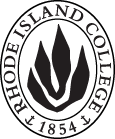 Cover page	scroll over blue text to see further important instructions: [if not working select “COMMents on rollover” in your Word preferences under view] please read these.N.B. ALL numbered categories in section (A) must be completed. Please do not use highlight to select choices within a category but simply delete the options that do not apply to your proposal (e.g. in A.2 if this is a course revision proposal, just delete the creation and deletion options and the various program ones, so it reads “course revision”) Do not delete any of the numbered categories—if they do not apply leave them blank. If there are no resources impacted please put “none” in each A. 7 category.B.  NEW OR REVISED COURSES  Delete section B if the proposal does not include a new or revised course. As in section A. do not highlight but simply delete suggested options not being used. Always fill in b. 1 and B. 3 for context. NOTE: course learning outcomes and topical outlines only needed for new or substantially revised courses.D. SignaturesChanges that affect General Education in any way MUST be approved by ALL Deans and COGE Chair.Changes that directly impact more than one department/program MUST have the signatures of all relevant department chairs, program directors, and their relevant dean (e.g. when creating/revising a program using courses from other departments/programs). Check UCC manual 4.2 for further guidelines on whether the signatures need to be approval or acknowledgement.Proposals that do not have appropriate approval signatures will not be considered. Type in name of person signing and their position/affiliation.Send electronic files of this proposal and accompanying catalog copy to curriculum@ric.edu to the current Chair of UCC. Check UCC website for due dates. Do NOT convert to a .pdf.D.1. Approvals: required from programs/departments/deans who originate the proposal. THESE may include multiple departments, e.g., for joint/interdisciplinary proposals. D.2. Acknowledgements: REQUIRED from OTHER PROGRAMS/DEPARTMENTS (and their relevant deans if not already included above) that are IMPACTED BY THE PROPOSAL. SIGNATURE DOES NOT INDICATE APPROVAL, ONLY AWARENESS THAT THE PROPOSAL IS BEING SUBMITTED. CONCERNS SHOULD BE BROUGHT TO THE UCC COMMITTEE MEETING FOR DISCUSSION; all faculty are welcome to attend.A.1. Course or programCOMM 232 Introduction to public relationsCOMM 232 Introduction to public relationsCOMM 232 Introduction to public relationsCOMM 232 Introduction to public relationsReplacingcomm 301 introduction to public relationscomm 301 introduction to public relationscomm 301 introduction to public relationscomm 301 introduction to public relationsA. 1b. Academic unitFaculty of Arts and SciencesFaculty of Arts and SciencesFaculty of Arts and SciencesFaculty of Arts and SciencesA.2. Proposal typeCourse revisionCourse revisionCourse revisionCourse revisionA.3. OriginatorGiselle AugerHome departmentCommunicationCommunicationCommunicationA.4. Context and Rationale Note: Must include additional information in smart tip for all new programsWe are proposing to re-number COMM 301: Introduction to Public Relations to COMM 232 (i.e., changing it from a 300-level course to a 200-level course). The course will not be changing in content, but rather, we feel that a 200-level designation is more appropriate given the introductory nature of the course.We are also changing the course description to address this name change, as well as to make the course description more student-centered, but the content covered will be the same.Also, we are eliminating the prerequisite (previously, 45 completed credits) for the course, given that prerequisites are optional for 200-level courses.This course is also a prerequisite for COMM 311W, 312W, 335, and 485, as well as an addition to the revised COMM 339W, so they are having their prerequisites revised in other proposals (485 will simply drop this course requirement, and COMM 335 is being deleted).We are proposing to re-number COMM 301: Introduction to Public Relations to COMM 232 (i.e., changing it from a 300-level course to a 200-level course). The course will not be changing in content, but rather, we feel that a 200-level designation is more appropriate given the introductory nature of the course.We are also changing the course description to address this name change, as well as to make the course description more student-centered, but the content covered will be the same.Also, we are eliminating the prerequisite (previously, 45 completed credits) for the course, given that prerequisites are optional for 200-level courses.This course is also a prerequisite for COMM 311W, 312W, 335, and 485, as well as an addition to the revised COMM 339W, so they are having their prerequisites revised in other proposals (485 will simply drop this course requirement, and COMM 335 is being deleted).We are proposing to re-number COMM 301: Introduction to Public Relations to COMM 232 (i.e., changing it from a 300-level course to a 200-level course). The course will not be changing in content, but rather, we feel that a 200-level designation is more appropriate given the introductory nature of the course.We are also changing the course description to address this name change, as well as to make the course description more student-centered, but the content covered will be the same.Also, we are eliminating the prerequisite (previously, 45 completed credits) for the course, given that prerequisites are optional for 200-level courses.This course is also a prerequisite for COMM 311W, 312W, 335, and 485, as well as an addition to the revised COMM 339W, so they are having their prerequisites revised in other proposals (485 will simply drop this course requirement, and COMM 335 is being deleted).We are proposing to re-number COMM 301: Introduction to Public Relations to COMM 232 (i.e., changing it from a 300-level course to a 200-level course). The course will not be changing in content, but rather, we feel that a 200-level designation is more appropriate given the introductory nature of the course.We are also changing the course description to address this name change, as well as to make the course description more student-centered, but the content covered will be the same.Also, we are eliminating the prerequisite (previously, 45 completed credits) for the course, given that prerequisites are optional for 200-level courses.This course is also a prerequisite for COMM 311W, 312W, 335, and 485, as well as an addition to the revised COMM 339W, so they are having their prerequisites revised in other proposals (485 will simply drop this course requirement, and COMM 335 is being deleted).We are proposing to re-number COMM 301: Introduction to Public Relations to COMM 232 (i.e., changing it from a 300-level course to a 200-level course). The course will not be changing in content, but rather, we feel that a 200-level designation is more appropriate given the introductory nature of the course.We are also changing the course description to address this name change, as well as to make the course description more student-centered, but the content covered will be the same.Also, we are eliminating the prerequisite (previously, 45 completed credits) for the course, given that prerequisites are optional for 200-level courses.This course is also a prerequisite for COMM 311W, 312W, 335, and 485, as well as an addition to the revised COMM 339W, so they are having their prerequisites revised in other proposals (485 will simply drop this course requirement, and COMM 335 is being deleted).A.5. Student impactMust include to explain why this change is being made?This change will give current and prospective majors a more accurate understanding of the rigor of this course and will also allow more students (i.e., those with less than 45 credits) to enroll in the course.This change will give current and prospective majors a more accurate understanding of the rigor of this course and will also allow more students (i.e., those with less than 45 credits) to enroll in the course.This change will give current and prospective majors a more accurate understanding of the rigor of this course and will also allow more students (i.e., those with less than 45 credits) to enroll in the course.This change will give current and prospective majors a more accurate understanding of the rigor of this course and will also allow more students (i.e., those with less than 45 credits) to enroll in the course.This change will give current and prospective majors a more accurate understanding of the rigor of this course and will also allow more students (i.e., those with less than 45 credits) to enroll in the course.A.6. Impact on other programs NoneNoneNoneNoneNoneA.7. Resource impactFaculty PT & FT: NoneNoneNoneNoneA.7. Resource impactLibrary:NoneNoneNoneNoneA.7. Resource impactTechnologyNoneNoneNoneNoneA.7. Resource impactFacilities:NoneNoneNoneNoneA.8. Semester effectiveFall 2023 A.9. Rationale if sooner than next Fall A.9. Rationale if sooner than next FallA.10. INSTRUCTIONS FOR CATALOG COPY:  Use the Word copy versions of the catalog sections found on the UCC Forms and Information page. Cut and paste into a single file ALL the relevant pages from the college catalog that need to be changed. Use tracked changes feature to show how the catalog will be revised as you type in the revisions. If totally new copy, indicate where it should go in the catalog. If making related proposals a single catalog copy that includes all changes is preferred. Send catalog copy as a separate single Word file along with this form. A.10. INSTRUCTIONS FOR CATALOG COPY:  Use the Word copy versions of the catalog sections found on the UCC Forms and Information page. Cut and paste into a single file ALL the relevant pages from the college catalog that need to be changed. Use tracked changes feature to show how the catalog will be revised as you type in the revisions. If totally new copy, indicate where it should go in the catalog. If making related proposals a single catalog copy that includes all changes is preferred. Send catalog copy as a separate single Word file along with this form. A.10. INSTRUCTIONS FOR CATALOG COPY:  Use the Word copy versions of the catalog sections found on the UCC Forms and Information page. Cut and paste into a single file ALL the relevant pages from the college catalog that need to be changed. Use tracked changes feature to show how the catalog will be revised as you type in the revisions. If totally new copy, indicate where it should go in the catalog. If making related proposals a single catalog copy that includes all changes is preferred. Send catalog copy as a separate single Word file along with this form. A.10. INSTRUCTIONS FOR CATALOG COPY:  Use the Word copy versions of the catalog sections found on the UCC Forms and Information page. Cut and paste into a single file ALL the relevant pages from the college catalog that need to be changed. Use tracked changes feature to show how the catalog will be revised as you type in the revisions. If totally new copy, indicate where it should go in the catalog. If making related proposals a single catalog copy that includes all changes is preferred. Send catalog copy as a separate single Word file along with this form. A.10. INSTRUCTIONS FOR CATALOG COPY:  Use the Word copy versions of the catalog sections found on the UCC Forms and Information page. Cut and paste into a single file ALL the relevant pages from the college catalog that need to be changed. Use tracked changes feature to show how the catalog will be revised as you type in the revisions. If totally new copy, indicate where it should go in the catalog. If making related proposals a single catalog copy that includes all changes is preferred. Send catalog copy as a separate single Word file along with this form. A.10. INSTRUCTIONS FOR CATALOG COPY:  Use the Word copy versions of the catalog sections found on the UCC Forms and Information page. Cut and paste into a single file ALL the relevant pages from the college catalog that need to be changed. Use tracked changes feature to show how the catalog will be revised as you type in the revisions. If totally new copy, indicate where it should go in the catalog. If making related proposals a single catalog copy that includes all changes is preferred. Send catalog copy as a separate single Word file along with this form. A.11. List here (with the relevant urls), any RIC website pages that will need to be updated (to which your department does not have access) if this proposal is approved, with an explanation as to what needs to be revised: 
N/AA.11. List here (with the relevant urls), any RIC website pages that will need to be updated (to which your department does not have access) if this proposal is approved, with an explanation as to what needs to be revised: 
N/AA.11. List here (with the relevant urls), any RIC website pages that will need to be updated (to which your department does not have access) if this proposal is approved, with an explanation as to what needs to be revised: 
N/AA.11. List here (with the relevant urls), any RIC website pages that will need to be updated (to which your department does not have access) if this proposal is approved, with an explanation as to what needs to be revised: 
N/AA.11. List here (with the relevant urls), any RIC website pages that will need to be updated (to which your department does not have access) if this proposal is approved, with an explanation as to what needs to be revised: 
N/AA.11. List here (with the relevant urls), any RIC website pages that will need to be updated (to which your department does not have access) if this proposal is approved, with an explanation as to what needs to be revised: 
N/AA. 12 Check to see if your proposal will impact any of our transfer agreements, and if it does explain in what way. Please indicate clearly what will need to be updated. 
N/AA. 12 Check to see if your proposal will impact any of our transfer agreements, and if it does explain in what way. Please indicate clearly what will need to be updated. 
N/AA. 12 Check to see if your proposal will impact any of our transfer agreements, and if it does explain in what way. Please indicate clearly what will need to be updated. 
N/AA. 12 Check to see if your proposal will impact any of our transfer agreements, and if it does explain in what way. Please indicate clearly what will need to be updated. 
N/AA. 12 Check to see if your proposal will impact any of our transfer agreements, and if it does explain in what way. Please indicate clearly what will need to be updated. 
N/AA. 12 Check to see if your proposal will impact any of our transfer agreements, and if it does explain in what way. Please indicate clearly what will need to be updated. 
N/AA. 13 Check the section that lists “Possible NECHE considerations” on the UCC Forms and Information page and if any apply, indicate what that might be here and contact Institutional Research for further guidance. 
N/AA. 13 Check the section that lists “Possible NECHE considerations” on the UCC Forms and Information page and if any apply, indicate what that might be here and contact Institutional Research for further guidance. 
N/AA. 13 Check the section that lists “Possible NECHE considerations” on the UCC Forms and Information page and if any apply, indicate what that might be here and contact Institutional Research for further guidance. 
N/AA. 13 Check the section that lists “Possible NECHE considerations” on the UCC Forms and Information page and if any apply, indicate what that might be here and contact Institutional Research for further guidance. 
N/AA. 13 Check the section that lists “Possible NECHE considerations” on the UCC Forms and Information page and if any apply, indicate what that might be here and contact Institutional Research for further guidance. 
N/AA. 13 Check the section that lists “Possible NECHE considerations” on the UCC Forms and Information page and if any apply, indicate what that might be here and contact Institutional Research for further guidance. 
N/AOld (for revisions only)ONLY include information that is being revised, otherwise leave blank. NewExamples are provided within some of the boxes for guidance, delete just the examples that do not apply.B.1. Course prefix and number COMM 301COMM 232B.2. Cross listing number if anyB.3. Course title Introduction to Public RelationsIntroduction to Public RelationsB.4. Course description The field of public relations is surveyed, with emphasis on the role of the communication specialist as a practitioner. Topics include public relations history, ethics, campaign design, and media use.Students are introduced to the field of public relations, with emphasis on the communication specialist as a practitioner. Topics include public relations history, ethics, law, cross-cultural communication, and media relations. (Formerly COMM 301.)B.5. Prerequisite(s)Completion of at least 45 college credits.No prerequisite.B.6. OfferedB.7. Contact hours B.8. Credit hoursB.9. Justify differences if anyB.10. Grading system B.11. Instructional methodsB.11.a  Delivery MethodB.12.  CATEGORIES       12. a. How to be used       12 b. Is this an Honors          course?No       12. c. General Education          N.B. Connections must include at                      least 50% Standard Classroom          instruction.No       12. d.  Writing in the        Discipline (WID)NoB.13. How will student performance be evaluated?B.14 Recommended class-sizeB.15. Redundancy statementB. 16. Other changes, if anyNamePosition/affiliationSignatureDateGiselle A. AugerChair of CommunicationGiselle A. Auger2/24/2023Earl SimsonDean of Faculty of Arts & SciencesEarl Simson3/6/2023